Graculus superbus et pavoCharakterisierung der KräheVers 4		tumens inani superbia		arrogant, stolz
Vers 5/6	pennas sustulit / se exornavit	unsicher, weil sie sich mit fremden Federn schmückt
   						listig, um die Unsicherheit zu überwinden
Vers 6		contemnens suos		verächtlich gegenüber ihren eigenen Leuten
Vers 8		impudenti avi			unverschämt
Vers 10		maerens			einsichtig, da sie zurück zu ihrer eigenen Art geht
   						verzweifelt, weil sie nicht akzeptiert ist
Vers 11		repulsus tristem		traurig, weil sie zurückgewiesen wird
Vers 13		contentus fuisses		unzufriedenParallelismusVerse 15-16: paralleler Aufbau (Grammatik + Inhalt)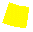 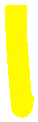 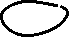 nec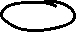 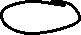 illamexpertus esses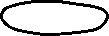 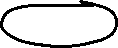 contumeliamdasselbe Wort„Iteratio“
am Satzanfang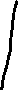 „Anapher“Demonstrativpr.negative Wertbegriffe
hier: Strafe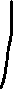 Prädikat, Konjunktiv
Irrealis
Emotionen: Leiden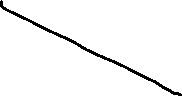 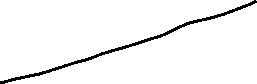 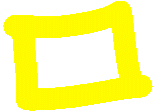 nechanc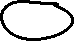 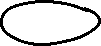 repulsamtua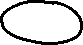 sentiretcalamitas